19.06.2020Żyrafki i TygryskiĆwiczenie na początek dnia.https://www.youtube.com/watch?v=47jquUszRas&feature=youtu.bePraca pamięciowo-wzrokowa- puzlle.         Przyjrzyj się dokładnie rybom w akwarium, a potem potnij obrazek na kilka kawałków.         Każdy z pociętych obrazków złóż w całość.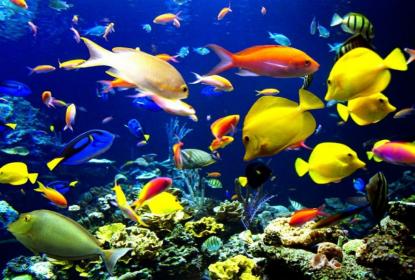 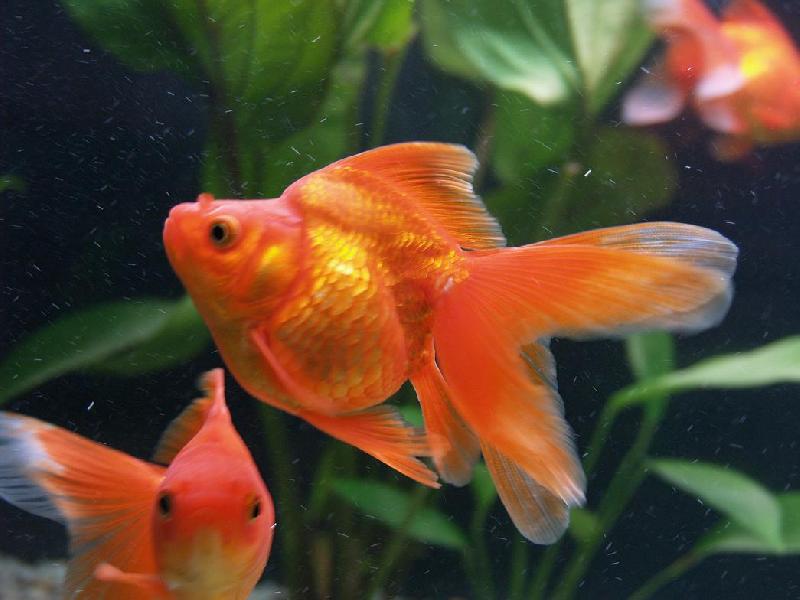 Przygotuj kartę pracy, cz. 2, nr 61 i następnie:−  przyjrzyj się  obrazkowi, opowiedz co przedstawia, pokoloruj go,− odszukaj w naklejkach obrazki ryb, naklej je w akwariach tak, aby w każdym akwarium były takie same rybki.Posłuchaj piosenki o rybach.https://www.youtube.com/watch?v=uYMe4FL23Vg&feature=youtu.bePosłuchaj bajki ,,O rybaku i złotej rybce”.https://www.youtube.com/watch?v=F9OqXCsEjVI&feature=youtu.beZabawa z elementem  czworakowania- ,,Dzień i noc”.         Przy włączonym świetle, dziecko porusza się po pokoju na czworakach jak ,,Kot”.         Rodzic gasi światło, dziecko  zwija się w kłębek  ”Śpi”.         Zabawę powtarzamy kilka razy.Pokoloruj na następnej stronie.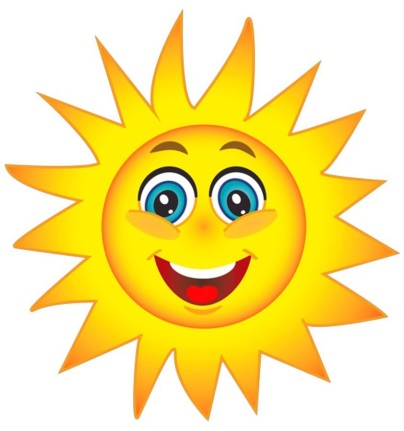 Dziękuję-  Wanda Rutka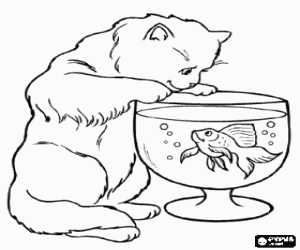 